ZGŁOSZENIE-UMOWAOrganizatorem obozu sportowego jest Biuro Turystyczne Aga-Toma z siedzibą w Barwicach, ul. Kwiatowa 9Oświadczam, że w imieniu własnym oraz zgłoszonych osób zapoznałem/am się z treścią warunków uczestnictwa, informacją o ubezpieczeniu grupowym oraz z programem imprezy i zobowiązuje się do ich przestrzegania.Oświadczam, że zapoznałem się z polityką prywatności i wyrażam zgodę na przetwarzanie moich danych osobowych dla potrzeb niezbędnych do prowadzenia korespondencji elektronicznej jak i telefonicznej, zgodnie z ustawą z dnia 29 sierpnia 1997 roku o ochronie danych osobowych (Dz. U. Nr 133, poz. 883). Aga-Toma przekazane dane używa wyłącznie do użytku korespondencyjnego, niezbędnych wypełnień dokumentów dot. wyjazdu i ubezpieczenia. Miejscowość, data 		               pieczęć i podpis sprzedającego		podpis klientaBarwice, …………..                                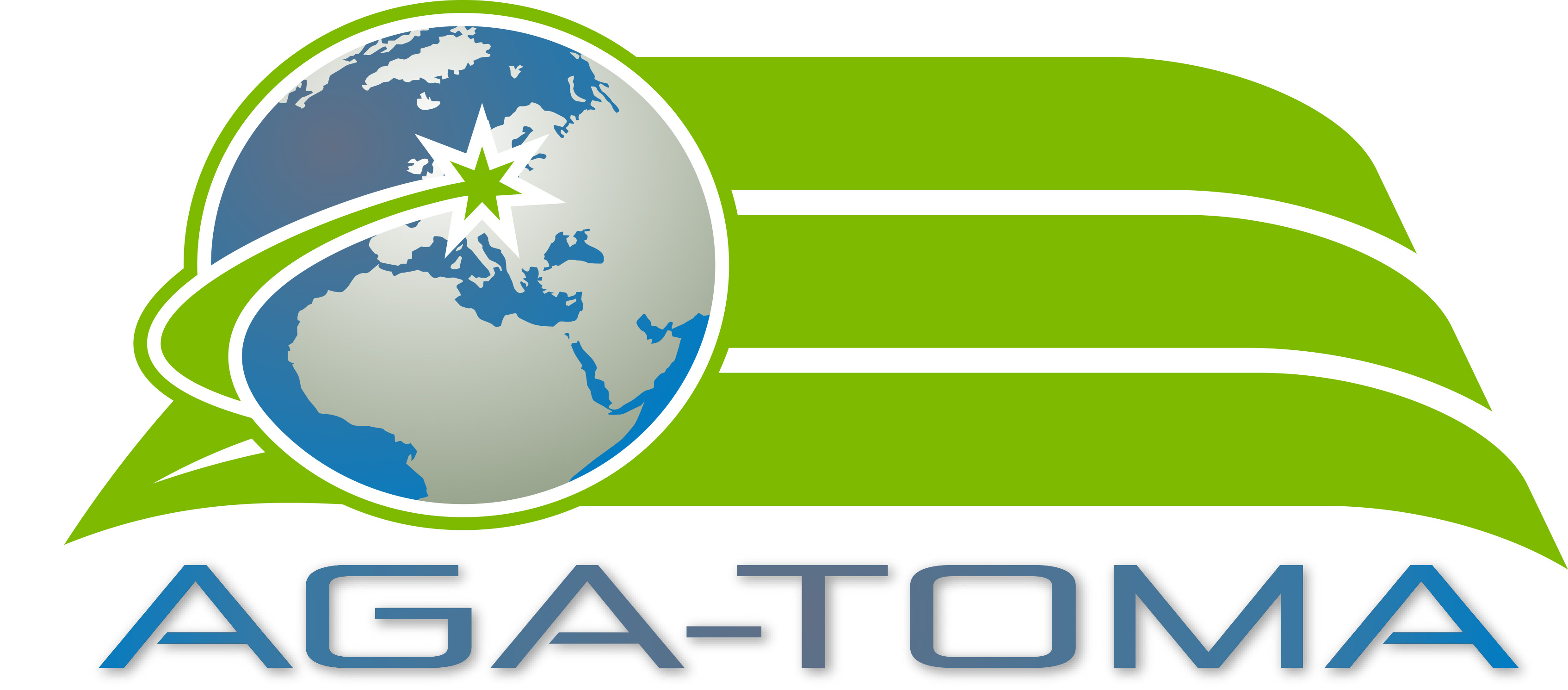 Aga-Toma Agnieszka Tomaszewiczul. Kwiatowa 9,78-460 BarwiceNIP 673-149-74-26REGON 367005668KONTAKT:e-mail: biuro@aga-toma.pltel. 608 88 99 30www.aga-toma.plhttps://wakacyjnie.euKraj/regionKraj/regionPolskaPolskaMiejscowość/hotelPęcław/ Park pod PalmamiPęcław/ Park pod PalmamiNazwa imprezyNazwa imprezyObóz piłkarski z testamiObóz piłkarski z testamiRodzaj pokoju3-osobowy3-osobowyTerminTermin15-20.07.201915-20.07.2019Wyżywienieśniadanie, obiad, kolacjaśniadanie, obiad, kolacjaŚrodek transportuŚrodek transportuwłasnywłasnyMiejsce zbiórkiPęcław 16a, 05-530 Pęcławwoj. mazowieckiePęcław 16a, 05-530 Pęcławwoj. mazowieckieOsoba zgłaszająca:………………………………………………………………………                                                               (imię i nazwisko, nr. telefonu)Osoba zgłaszająca:………………………………………………………………………                                                               (imię i nazwisko, nr. telefonu)Osoba zgłaszająca:………………………………………………………………………                                                               (imię i nazwisko, nr. telefonu)Osoba zgłaszająca:………………………………………………………………………                                                               (imię i nazwisko, nr. telefonu)Osoba zgłaszająca:………………………………………………………………………                                                               (imię i nazwisko, nr. telefonu)Osoba zgłaszająca:………………………………………………………………………                                                               (imię i nazwisko, nr. telefonu)Osoba zgłaszająca:………………………………………………………………………                                                               (imię i nazwisko, nr. telefonu)LP.Nazwisko i ImięNazwisko i ImięAdres zamieszkaniaAdres zamieszkaniaData ur./peselTelefon rodzic/Telefon dziecko1.2.3.Koszt świadczeń od osoby: 1250 zł/os. gotówką lub na konto 79 1020 2847 0000 1102 0159 7541Wpisując w tytule: imię i nazwisko, obóz piłkarski, 15-20.07.2019Koszt świadczeń od osoby: 1250 zł/os. gotówką lub na konto 79 1020 2847 0000 1102 0159 7541Wpisując w tytule: imię i nazwisko, obóz piłkarski, 15-20.07.2019Koszt świadczeń od osoby: 1250 zł/os. gotówką lub na konto 79 1020 2847 0000 1102 0159 7541Wpisując w tytule: imię i nazwisko, obóz piłkarski, 15-20.07.2019Koszt świadczeń od osoby: 1250 zł/os. gotówką lub na konto 79 1020 2847 0000 1102 0159 7541Wpisując w tytule: imię i nazwisko, obóz piłkarski, 15-20.07.2019Koszt świadczeń od osoby: 1250 zł/os. gotówką lub na konto 79 1020 2847 0000 1102 0159 7541Wpisując w tytule: imię i nazwisko, obóz piłkarski, 15-20.07.2019Koszt świadczeń od osoby: 1250 zł/os. gotówką lub na konto 79 1020 2847 0000 1102 0159 7541Wpisując w tytule: imię i nazwisko, obóz piłkarski, 15-20.07.2019Koszt świadczeń od osoby: 1250 zł/os. gotówką lub na konto 79 1020 2847 0000 1102 0159 7541Wpisując w tytule: imię i nazwisko, obóz piłkarski, 15-20.07.2019Zadatek: 350 złZadatek: 350 złZadatek: 350 złZadatek: 350 złTermin wpłaty zadatku do 3 dni od podpisania umowyTermin wpłaty zadatku do 3 dni od podpisania umowyTermin wpłaty zadatku do 3 dni od podpisania umowyWysokość dopłaty (bilety): 900 zł Wysokość dopłaty (bilety): 900 zł Wysokość dopłaty (bilety): 900 zł Wysokość dopłaty (bilety): 900 zł Termin dopłaty (bilety) do: 15.06.2019Termin dopłaty (bilety) do: 15.06.2019Termin dopłaty (bilety) do: 15.06.2019RAZEM: ilość osób …………. x 1250 zł = …………… zł	RAZEM: ilość osób …………. x 1250 zł = …………… zł	RAZEM: ilość osób …………. x 1250 zł = …………… zł	RAZEM: ilość osób …………. x 1250 zł = …………… zł	RAZEM: ilość osób …………. x 1250 zł = …………… zł	RAZEM: ilość osób …………. x 1250 zł = …………… zł	RAZEM: ilość osób …………. x 1250 zł = …………… zł	Rozmiar koszulki ………………Rozmiar koszulki ………………Rozmiar koszulki ………………Rozmiar koszulki ………………Rozmiar koszulki ………………Rozmiar koszulki ………………Rozmiar koszulki ………………